2017年达州市工商贸易企业生产经营单位主要负责人及安全管理人员                             第一期培训班学员成绩公告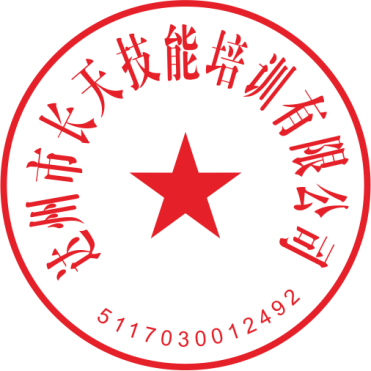 培训机构：达州市长天技能培训有限公司                          培训时间：2017年8月14日～8月18日2017年达州市工商贸易企业生产经营单位主要负责人及安全管理人员                             第一期培训班学员成绩公告培训机构：达州市长天技能培训有限公司                          培训时间：2017年8月14日～8月18日2017年达州市工商贸易企业生产经营单位主要负责人及安全管理人员                             第一期培训班学员成绩公告培训机构：达州市长天技能培训有限公司                          培训时间：2017年8月14日～8月18日2017年达州市工商贸易企业生产经营单位主要负责人及安全管理人员                             第一期培训班学员成绩公告培训机构：达州市长天技能培训有限公司                          培训时间：2017年8月14日～8月18日2017年达州市工商贸易企业生产经营单位主要负责人及安全管理人员                             第一期培训班学员成绩公告培训机构：达州市长天技能培训有限公司                          培训时间：2017年8月14日～8月18日2017年达州市工商贸易企业生产经营单位主要负责人及安全管理人员                             第一期培训班学员成绩公告培训机构：达州市长天技能培训有限公司                          培训时间：2017年8月14日～8月18日2017年达州市工商贸易企业生产经营单位主要负责人及安全管理人员                             第一期培训班学员成绩公告培训机构：达州市长天技能培训有限公司                          培训时间：2017年8月14日～8月18日2017年达州市工商贸易企业生产经营单位主要负责人及安全管理人员                             第一期培训班学员成绩公告培训机构：达州市长天技能培训有限公司                          培训时间：2017年8月14日～8月18日2017年达州市工商贸易企业生产经营单位主要负责人及安全管理人员                             第一期培训班学员成绩公告培训机构：达州市长天技能培训有限公司                          培训时间：2017年8月14日～8月18日序号工  种姓  名单位名称培训形式理论成绩实作成绩是否通过备注1其它生产经营单位主要负责人陈  鑫达州佳境环保再生资源有限公司初训9788通过2其它生产经营单位主要负责人廖  龙渠县特驱饲料有限公司初训9687通过3其它生产经营单位主要负责人白  平四川省达州钢铁集团有限责任公司初训9489通过4其它生产经营单位主要负责人梁项忠达州市忠诚建筑劳务有限公司初训9188通过5其它生产经营单位主要负责人刘应刚四川省乐仕达电子科技有限公司初训9191通过6其它生产经营单位主要负责人张保利四川川东电缆有限责任公司初训9088通过7其它生产经营单位主要负责人袁顺梅四川省达州钢铁集团有限责任公司初训8788通过8其它生产经营单位主要负责人唐  春四川省达州钢铁集团有限责任公司初训8792通过9其它生产经营单位主要负责人杨  昊四川省达州钢铁集团有限责任公司初训8680通过10其他生产经营单位安全管理人员黎  明华新渠县包装有限公司初训9689通过11其他生产经营单位安全管理人员董  飞四川省达州钢铁集团有限责任公司初训9689通过12其他生产经营单位安全管理人员潘  建四川省达州钢铁集团有限责任公司初训9684通过13其他生产经营单位安全管理人员李  兵达州佳境环保再生资源有限公司初训9588通过14其他生产经营单位安全管理人员蒋  磊渠县特驱饲料有限公司初训9485通过15其他生产经营单位安全管理人员肖恒川四川光亚新材料科技有限公司初训9391通过16其他生产经营单位安全管理人员谭东升四川省达州钢铁集团有限责任公司初训9392通过17其他生产经营单位安全管理人员刁  凯四川省达州钢铁集团有限责任公司初训9384通过18其他生产经营单位安全管理人员尤昌建达州佳境环保再生资源有限公司初训9289通过19其他生产经营单位安全管理人员宋乾坤四川汉碑酒业有限公司初训9290通过20其他生产经营单位安全管理人员张  楷四川省达州钢铁集团有限责任公司初训9090通过21其他生产经营单位安全管理人员钟银奎四川乐仕达电子科技有限公司初训9086通过22其他生产经营单位安全管理人员陈虹洲渠县蓉生单采血浆有限公司初训8988通过23其他生产经营单位安全管理人员余学胜四川省达州钢铁集团有限责任公司初训8891通过24其他生产经营单位安全管理人员杨小林渠县金城合金铸业有限公司初训8884通过25其他生产经营单位安全管理人员肖山东渠县通济油脂有限责任公司初训8585通过26其他生产经营单位安全管理人员徐开明四川川东电缆有限责任公司初训8484通过27其他生产经营单位安全管理人员瞿仕华四川省达州钢铁集团有限责任公司初训8486通过28其他生产经营单位安全管理人员张小明达州佳境环保再生资源有限公司初训8491通过29其他生产经营单位安全管理人员郭婷婷渠县梦羽飞腾服饰织造有限公司初训8487通过30其他生产经营单位安全管理人员李冠东四川贝森电器自动化有限公司初训8390通过31其他生产经营单位安全管理人员王成建四川川东电缆有限责任公司初训8282通过32其他生产经营单位安全管理人员郭文娜渠县邦基服饰设计有限公司初训8089通过